КАРАР                                                                        ПОСТАНОВЛЕНИЕО внесении изменений в постановление Администрации сельского поселения Санзяповский сельсовет № 10 от 16.02.2015г. «Об утверждении Административного регламента предоставления муниципальной услуги «Выдача справок о составе семьи жителям частных жилых домов и муниципального жилищного фонда сельского поселения Санзяповский сельсовет»В соответствии с Федеральным законом от 01.12.2014 г. № 419-ФЗ «Об организации предоставления государственных и муниципальных услуг, Администрация сельского поселения Санзяповский сельсовет  ПОСТАНОВЛЯЕТ:   1. Внести в Административный регламент «Выдача справок о составе семьи жителям частных жилых домов и муниципального жилищного фонда сельского поселения Санзяповский сельсовет» изменение и п. 2.13.1. –требования к помещениям администрации, в которых предоставляется услуга, к местам ожидания и приема заявлений, дополнить абзацем следующего содержания: стандарт предоставления государственной  и муниципальной услуги предусматривает требования к зданию Администрации, в которой предоставляются государственные и муниципальные услуги, к залу ожидания, местам для заполнения запросов о предоставлении государственной и муниципальной услуги, информационным стендам с образцами их заполнения и перечнем документов, необходимых для предоставления каждой государственной и муниципальной услуги, в том числе к обеспечению доступности для инвалидов указанных объектов в соответствии с законодательством Российской Федерации о социальной защите инвалидов.  2.Обнародовать настоящее постановление на информационном стенде в здании администрации сельского поселения Санзяповский  сельсовет муниципального района Кугарчинский район Республики Башкортостан и на официальном сайте администрации сельского поселения Санзяповский  сельсовет в сети Интернет. 3. Контроль за выполнением настоящего Постановления, оставляю за собой.Глава сельского поселения                               Ф.А.Галина                                  БАШҠОРТОСТАН РЕСПУБЛИКАҺЫКҮГӘРСЕН РАЙОНЫ МУНИЦИПАЛЬ РАЙОНЫНЫҢ САНЪЯП АУЫЛ СОВЕТЫ   АУЫЛ БИЛӘМӘҺЕ ХАКИМИ!ТЕ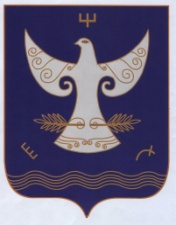 РЕСПУБЛИКА БАШКОРТОСТАНАДМИНСТРАЦИЯСЕЛЬСКОГО ПОСЕЛЕНИЯСАНЗЯПОВСКИЙ СЕЛЬСОВЕТМУНИЦИПАЛЬНОГО РАЙОНАКУГАРЧИНСКИЙ РАЙОН                      4533443, Урге Санъяп  ауылы,                              Үҙәк урамы, 47РЕСПУБЛИКА БАШКОРТОСТАНАДМИНСТРАЦИЯСЕЛЬСКОГО ПОСЕЛЕНИЯСАНЗЯПОВСКИЙ СЕЛЬСОВЕТМУНИЦИПАЛЬНОГО РАЙОНАКУГАРЧИНСКИЙ РАЙОН                      4533443, Урге Санъяп  ауылы,                              Үҙәк урамы, 47               453343,  с.Верхнесанзяпово                              ул.Центральная, 47 «14» март 2018 й.№ 7             «14» марта .